POSITION DESCRIPTIONEnsure personal health and safety at work and that of others complying with all Occupational Health and Safety requirements and as directed by St Barts;Participate in the St Barts Immunisation Program in line with specific position requirements, including any applicable pre-employment and/or ongoing immunisation as determined by St Barts; Understand, comply with, and adhere to all St Barts policies, procedures and work practices, and complete all necessary OneVault requirements within set timeframes;Understand, comply with, and adhere to the St Barts Code of Conduct;Participate in, and contribute to, all St Barts Quality Improvement and Risk Management programs, to encourage and promote organisational performance and deliver better consumer outcomes;Participate in and provide support in all accreditation, compliance and national standards activities as directed;Participate in essential and/or mandatory training annually as required and directed;Have collaborative working relationships with the team and internal customers, and actively contribute to all team meetings and effectiveness of the team function;Other duties and accountabilities as directed by the , and/or the GM of People & Culture.St Bart's aims to foster a culture that embraces our values and which reflect what we believe will deliver the best outcomes for our clients and services delivered.  The St Bart’s Values form the basis of all employee behaviour. All employees of St Bart’s are expected to demonstrate the Values when carrying out the accountabilities of this position. St Bart's is committed to ensuring that all employees contribute towards a positive workplace environment. As defined in the Code of Conduct, it is the expectation of St Barts, that all employees demonstrate the conduct as defined in the acceptable behaviours below, when carrying out the accountabilities of the position. Qualifications, Licences & Legislative Compliance Minimum Diploma qualification in , or a similar discipline;Current satisfactory National Police Clearance obtained within the last three (3) months; Current Australian Passport or current valid Working Visa permitting all necessary requirements to legally work in Australia;Current valid First Aid Certificate;Current WA “C” Class Drivers Licence (for photo identification purposes and/or if required for position duty purposes)Knowledge, Skills & Experience  At least  years demonstrated work experience relevant to the position; By signing this documents, I acknowledge that:   I have read and understood the conduct, accountabilities and key performance indicators described in this position description and agree to carry out the duties and accountabilities as required;   I also understand that at times I may be required to undertake other duties relevant to the position that are not listed in this document.   I acknowledge, that St Bart’s as my employer has the right to alter this position description from time to time in accordance with operational and organisational requirements. 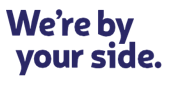 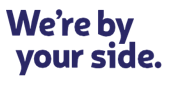 Position Title:ReceptionistReceptionistArea / Service Area : People & CultureReporting to: Position FTE:CasualRemuneration:Directly Supervises: Indirectly Supervises:Key Relationships:Primary Purpose of PositionKey Position Accountabilities Key Performance Indicators (KPI’s)St Barts ValuesEmpowermentWe create a community where everyone believes they have the ability to make a differenceInnovationWe foster an environment where creativity thrivesCommitmentWe have the courage and determination to make it happen.CollaborationWe work together to achieve shared goalsSocial JusticeWe believe everyone has a right to equitable treatment, dignity and compassionWorkplace BehavioursRespectfulUsing respectful, supportive and encouraging language in all interactions, no matter the subject of the conversationPoliteness  Questioning a peer’s position on an issue politely rather than asserting your position is the right one; listening to your peer’s position with an open mindConstructive Feedback Giving peers direct, non-personal and constructive feedback as opposed to criticismExpress Appreciation Expressing appreciation when a peer does something correctly and in a timely mannerDecision MakingRespecting each other as adults and trusting other Staff member’s decision making abilitiesConflict Approaching conflict with maturity and true desire for resolution, rather than as a fight or opportunity to belittle a co-workerPositive attitude Maintaining a positive attitude, even when you are having a bad day.Position Key Selection Criteria POSITION DESCRIPTION ACKNOWLEDGEMENT & AGREEMENT Employee Name (print full name):Signature:Date: